SOMEWORDS AND PICTURE 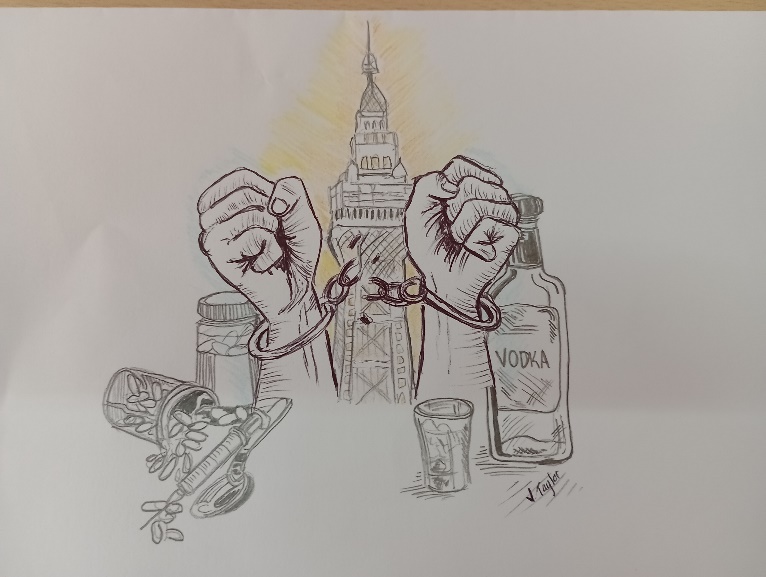 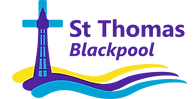 RECEIVED DURINGTHE 24 HOUR PRAYER EVENT 31st MARCH – 1st APRIL(shown here and inside):Faithful children I see your hearts, 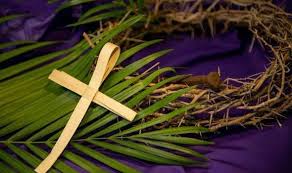 I hear your cry, your prayers.I am already moving. You see the fruitbeginning to form in some areas. But are you ready for me to rattle the heights?Yes, I believe you are, Do you?! There will be many tears, not all from sadness. The streets will be light again.A new dawn is coming because of your faithfulness. I will, I will, I will.